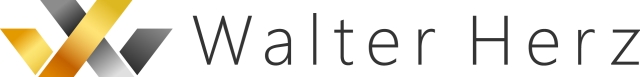 INFORMACJA PRASOWA                                                             Warszawa, dn. 18.08.2020Centrum Królewska z odnowionym certyfikatem Kompleks Centrum Królewska, położony w ścisłym centrum Warszawy, przy skrzyżowaniu ulicy Marszałkowskiej z Królewską uzyskał ponownie certyfikację potwierdzającą, że spełnia wymagające wytyczne dotyczące powierzchni biurowych. A tym samym, zapewnia zrównoważone środowisko pracy w najwyższym standardzie. Zaprojektowany w pracowni APA Kuryłowicz & Associates, biurowiec jest jednym z najbardziej reprezentacyjnych obiektów w mieście. Budynek o charakterystycznej fasadzie, przypominającej zwiniętą kartkę papieru załamaną pod kątem prostym powstał w 2002 roku, a w roku 2018 przeszedł gruntowną modernizację, która objęła także zmianę pokrycia elewacji. Zaawansowane rozwiązania technologiczne, które zostały w nim zastosowane pozwalają zagwarantować najemcom najwyższy komfort użytkowania.      Budynek biurowy Centrum Królewska utrzymał certyfikat BREEAM In-Use Estate z oceną Very Good w kategorii Building Management za zarządzanie oraz Asset Performance za walory konstrukcyjne i wykonanie obiektu. Certyfikacja potwierdza wdrożenie w biurowcu najnowszych rozwiązań w zakresie zarządzania nieruchomością oraz aranżacji, co składa się na jego wyjątkowy charakter.   - Zastosowanie w budynku nowoczesnych rozwiązań technicznych pozwala zaoferować najemcom wysoki standard obsługi, jak i zoptymalizować koszty utrzymania. Konstrukcja biurowca daje możliwość elastycznej adaptacji przestrzeni, a wprowadzone procedury związane z zarządzaniem usprawniają pracę jego użytkownikom. Rozbudowana infrastruktura rowerowa, jaka została stworzona na terenie obiektu służy natomiast popularyzacji przyjaznych środowisku dojazdów do pracy - komentuje Monika Gałat -Nipochorska, wiceprezes zarządu Rezydent S.A.  W celu usprawnienia komunikacji w Centrum Królewska wydzielony został między innymi parking dla rowerów oraz przygotowane zostały szatnie dla rowerzystów. Na trzypoziomowym parkingu podziemnym z bezobsługowym wjazdem, który zapewnia ponad 100 miejsc postojowych, powstały także stanowiska do ładowania aut elektrycznych.   Czternastokondygnacyjny biurowiec z 11 tys. mkw. powierzchni najmu klasy A oferuje m.in. takie rozwiązania jak: BMS, CCTV, AC, SSWN, systemy ochrony przeciwpożarowej HVAC i UPS. Wyposażony jest także w agregat prądotwórczy. A wykorzystywane w budynku systemy bezpieczeństwa spełniają wymagania najbardziej wymagających instytucji, jak fundusze inwestycyjne czy ambasady.Jednym z największych atutów kompleksu Centrum Królewska jest również jego położenie naprzeciwko Ogrodu Saskiego, w pobliżu warszawskiej Starówki i otoczeniu różnego rodzaju użytecznych punktów handlowo-usługowych i placówek gastronomicznych.  Wyłącznym agentem, odpowiedzialnym za komercjalizację biurowca jest firma doradcza Walter Herz.o Walter HerzWalter Herz jest wiodącym na rynku, polskim podmiotem prowadzącym działalność w sektorze nieruchomości komercyjnych na terenie kraju. Od 8 lat firma świadczy kompleksowe i strategiczne usługi doradcze w całej Polsce. Eksperci Walter Herz doradzają inwestorom, właścicielom nieruchomości i najemcom. Firma zapewnia pełną obsługę, zarówno firmom z sektora prywatnego, jak i publicznego. Doradcy Walter Herz wspierają klientów w poszukiwaniu i wynajmie powierzchni biurowych oraz świadczą usługi doradcze przy realizacji projektów inwestycyjnych w sektorze komercyjnym i hotelowym. Firma ma siedzibę w Warszawie oraz odziały regionalne w Krakowie, Wrocławiu, Trójmieście i Łodzi. Walter Herz jest twórcą Akademii Najemcy, pierwszego w Polsce projektu, który wspiera i edukuje najemców powierzchni komercyjnych z całej Polski. Prowadzi szkolenia stacjonarne w największych miastach w kraju. W trosce o najwyższy poziom etyczny świadczonych usług wprowadziła Kodeks Dobrych Praktyk.  